■申込規約 （参加者は、次の申込規約に同意していただくことが参加条件となります。） （１）イベント規約①セミナー開催中の事故、紛失、傷病等に関し、主催者の責任を免除し、損害賠償等の請求を行いません。 ②セミナー開催中に傷病が発生した場合、応急手当を受けることに異議ありません。その方法、経過等について主催者の責任を問いません。 ③セミナー開催中の事故・傷病への補償は、大会側が加入した保険の内容の範囲内であることを了承します。 ④セミナー開催中の映像・写真・記事・記録等のテレビ・新聞・雑誌・インターネット等への掲載権は主催者に属します。 ⑤主催者は個人情報の重要性を認識し、個人情報の保護に関する法律及び関連法令等を遵守し、主催者の個人情報 保護方針に基づき、個人情報を取り扱います。（２）新型コロナウイルス感染症防止対策①新型コロナウイルス感染防止の３つの基本を心掛けること。　　・距離の確保　・マスクの着用　　・手洗い、手指の消毒②当日の体調がよくない場合は参加しないこと。(例：37.5度以上の発熱、咳、咽頭痛など)③当日の検温で37.5度以上の方は参加できません。④同居家族や身近な知人に感染が疑われる方がいる場合は参加しないこと。⑤過去14日以内に政府から入国制限、入国後の観察期間を必要とされている国、地域等への渡航又は当該在住者との濃厚接触がある場合は参加しないこと。⑥感染防止のために主催者が決めたその他の措置を遵守し、主催者の指示に従うこと。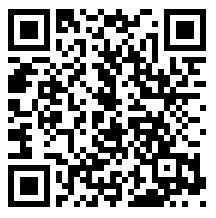 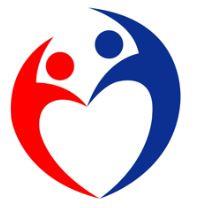 ⑦イベント終了後2週間以内に新型コロナウイルス感染症を発症した場合は、主催者に速やかに濃厚接触者の有無等について報告すること。⑧申込書は、イベント終了後1ヵ月保管します。また、感染者が確認された場合は保健所等の公的機関へ情報を提供します。⑨新型コロナウイルス接触確認アプリ（COCOA)の活用についてご協力ください。　　URL https://www.mhlw.go.jp/stf/seisakunitsuite/bunya/cocoa_00138.html（R３.11.14 開催）【参加申込書】■申込締切　　令和３年11月2日（火） ※ただし、定員に達し次第締め切ります。■申 込 先　　高知龍馬マラソン実行委員会事務局　ランニングセミナー担当あて　　FAX：088-823-3981 　　e-mail：ryomamarathon@ken.pref.kochi.lg.jpふりがな氏　名生年月日
・年齢 大正 ・ 昭和 ・ 平成 大正 ・ 昭和 ・ 平成 大正 ・ 昭和 ・ 平成 大正 ・ 昭和 ・ 平成 大正 ・ 昭和 ・ 平成 大正 ・ 昭和 ・ 平成性　別男 　・ 　女生年月日
・年齢　　　年　　　月　　　日生　　　年　　　月　　　日生　　　年　　　月　　　日生　　　年　　　月　　　日生　　　年　　　月　　　日生　　　年　　　月　　　日生性　別男 　・ 　女生年月日
・年齢（）歳性　別男 　・ 　女住　所〒　　　　-　　　　　　-　　　　　　-　　　　　　-　　　　　　-　　　　　　-　　　　　　-　　住　所住　所連 絡 先電話番号
（携帯）電話番号
（携帯）電話番号
（携帯）連 絡 先電話番号
（携帯）電話番号
（携帯）電話番号
（携帯）連 絡 先電話番号
（携帯）電話番号
（携帯）電話番号
（携帯）　※日中、連絡がとれる番号をご記入ください。　※日中、連絡がとれる番号をご記入ください。　※日中、連絡がとれる番号をご記入ください。　※日中、連絡がとれる番号をご記入ください。　※日中、連絡がとれる番号をご記入ください。緊急連絡先電話番号緊急連絡先電話番号緊急連絡先電話番号続柄（　　　　　　　）　　氏名（　　　　　　　　　　　　　　　　　　　　　）続柄（　　　　　　　）　　氏名（　　　　　　　　　　　　　　　　　　　　　）続柄（　　　　　　　）　　氏名（　　　　　　　　　　　　　　　　　　　　　）続柄（　　　　　　　）　　氏名（　　　　　　　　　　　　　　　　　　　　　）続柄（　　　　　　　）　　氏名（　　　　　　　　　　　　　　　　　　　　　）続柄（　　　　　　　）　　氏名（　　　　　　　　　　　　　　　　　　　　　）続柄（　　　　　　　）　　氏名（　　　　　　　　　　　　　　　　　　　　　）続柄（　　　　　　　）　　氏名（　　　　　　　　　　　　　　　　　　　　　）緊急連絡先電話番号　　　※ご本人以外の方の連絡先をご記入ください。 　　　※ご本人以外の方の連絡先をご記入ください。 　　　※ご本人以外の方の連絡先をご記入ください。 　　　※ご本人以外の方の連絡先をご記入ください。 　　　※ご本人以外の方の連絡先をご記入ください。 　　　※ご本人以外の方の連絡先をご記入ください。 　　　※ご本人以外の方の連絡先をご記入ください。 　　　※ご本人以外の方の連絡先をご記入ください。 メールアドレス高知龍馬マラソン2022へのエントリーについて該当するものに○をつけてください。（　　）　エントリーをしている　　 　　（　　）エントリーはしていない※エントリーの有無に関係なくお申込いただけます。該当するものに○をつけてください。（　　）　エントリーをしている　　 　　（　　）エントリーはしていない※エントリーの有無に関係なくお申込いただけます。該当するものに○をつけてください。（　　）　エントリーをしている　　 　　（　　）エントリーはしていない※エントリーの有無に関係なくお申込いただけます。該当するものに○をつけてください。（　　）　エントリーをしている　　 　　（　　）エントリーはしていない※エントリーの有無に関係なくお申込いただけます。該当するものに○をつけてください。（　　）　エントリーをしている　　 　　（　　）エントリーはしていない※エントリーの有無に関係なくお申込いただけます。該当するものに○をつけてください。（　　）　エントリーをしている　　 　　（　　）エントリーはしていない※エントリーの有無に関係なくお申込いただけます。該当するものに○をつけてください。（　　）　エントリーをしている　　 　　（　　）エントリーはしていない※エントリーの有無に関係なくお申込いただけます。該当するものに○をつけてください。（　　）　エントリーをしている　　 　　（　　）エントリーはしていない※エントリーの有無に関係なくお申込いただけます。高知龍馬マラソン2022へのエントリーについて該当するものに○をつけてください。（　　）　エントリーをしている　　 　　（　　）エントリーはしていない※エントリーの有無に関係なくお申込いただけます。該当するものに○をつけてください。（　　）　エントリーをしている　　 　　（　　）エントリーはしていない※エントリーの有無に関係なくお申込いただけます。該当するものに○をつけてください。（　　）　エントリーをしている　　 　　（　　）エントリーはしていない※エントリーの有無に関係なくお申込いただけます。該当するものに○をつけてください。（　　）　エントリーをしている　　 　　（　　）エントリーはしていない※エントリーの有無に関係なくお申込いただけます。該当するものに○をつけてください。（　　）　エントリーをしている　　 　　（　　）エントリーはしていない※エントリーの有無に関係なくお申込いただけます。該当するものに○をつけてください。（　　）　エントリーをしている　　 　　（　　）エントリーはしていない※エントリーの有無に関係なくお申込いただけます。該当するものに○をつけてください。（　　）　エントリーをしている　　 　　（　　）エントリーはしていない※エントリーの有無に関係なくお申込いただけます。該当するものに○をつけてください。（　　）　エントリーをしている　　 　　（　　）エントリーはしていない※エントリーの有無に関係なくお申込いただけます。高知龍馬マラソン2022へのエントリーについて該当するものに○をつけてください。（　　）　エントリーをしている　　 　　（　　）エントリーはしていない※エントリーの有無に関係なくお申込いただけます。該当するものに○をつけてください。（　　）　エントリーをしている　　 　　（　　）エントリーはしていない※エントリーの有無に関係なくお申込いただけます。該当するものに○をつけてください。（　　）　エントリーをしている　　 　　（　　）エントリーはしていない※エントリーの有無に関係なくお申込いただけます。該当するものに○をつけてください。（　　）　エントリーをしている　　 　　（　　）エントリーはしていない※エントリーの有無に関係なくお申込いただけます。該当するものに○をつけてください。（　　）　エントリーをしている　　 　　（　　）エントリーはしていない※エントリーの有無に関係なくお申込いただけます。該当するものに○をつけてください。（　　）　エントリーをしている　　 　　（　　）エントリーはしていない※エントリーの有無に関係なくお申込いただけます。該当するものに○をつけてください。（　　）　エントリーをしている　　 　　（　　）エントリーはしていない※エントリーの有無に関係なくお申込いただけます。該当するものに○をつけてください。（　　）　エントリーをしている　　 　　（　　）エントリーはしていない※エントリーの有無に関係なくお申込いただけます。規約への同意私は申込規約に同意の上、セミナーに参加します。私は申込規約に同意の上、セミナーに参加します。私は申込規約に同意の上、セミナーに参加します。私は申込規約に同意の上、セミナーに参加します。私は申込規約に同意の上、セミナーに参加します。私は申込規約に同意の上、セミナーに参加します。私は申込規約に同意の上、セミナーに参加します。私は申込規約に同意の上、セミナーに参加します。